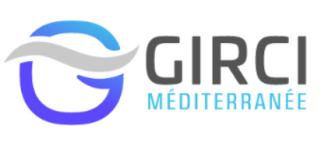 dossier de candidature en vue de la soumission d’un projet dans le cadre de l’Appel à Projets Recherche en Soins Primairesinter-régionalReSP-irINSTRUCTIONS :Le dossier doit être déposé complet. Les éléments à joindre en complément du dossier de candidature sont :le protocole de l’étude comportant une liste des investigateurs (format libre)la grille budgétaire complétée (format imposé)le CV du porteur (format libre)le CV du méthodologiste (format libre)l’engagement des représentants légaux des structures (format imposé)Calendrier de dépôt : Le dossier complet doit être déposé au plus tard le 30 septembre 2021 à 17h59 sur la plateforme du Girci Méditerranée. Le format et les consignes de soumission doivent être respectés Le budget doit être soumis au format Excel.Tous les champs du dossier de candidature présent doivent être complétés pour la recevabilité du projet.Le candidat doit se rapprocher de structures de recherche ou établissement promoteur (DRCI/URC et contacts habituels) pour obtenir tous les documents types nécessaire (protocole…) conformes aux exigences réglementaires et conseils pour l’élaboration budgétaire des projets. DRCI de proximité : 	 CHU NICE	 AP-HM	 CAL		 IPC	 Centre Hospitalier Intercommunal Toulon-La Seyne-sur-mer	  Pour le CH d’Avignon :INFORMATIONS GENERALESTitre du projet :Acronyme :(15 caractères maximum) PROJET DE RECHERCHEAnnexe : classification tlrfor Medical Countermeasure Products (Drugs and Biologics)[1],[2]Based on October 2004 DOD Medical TRLs and May 2008 HHS PHEMCE TRLsNOTE: When using these criteria, a medical countermeasure product should be rated at a particular level only after the sponsor has completed all activities listed in that level (e.g., a product is rated at TRL 4 once it completes all of the activities listed in TRL 4).[1] This document is designed for evaluating the maturity of medical countermeasure development programs. For a detailed description of development processes for assays and animal models, please consult the Technology Readiness Levels for Product Development Tools (PDTs), developed by the PDT Working Group of the HHS Public Health Emergency Medical Countermeasures Enterprise (PHEMCE) and available at: http://www.medicalcountermeasures.gov[2] This document does not serve as official FDA Guidance nor does it represent FDA's current thinking on this topic. For the purposes of a regulatory application seeking licensure or approval for a specific medical product, additional data may be required by FDA.[3] Identification of later regulatory stages of clinical development in this document (e.g., Phase 2, Phase 3) may not apply to some products being developed under the "Animal Rule". Other than human safety studies, no additional clinical data may be feasible or ethical to obtain. For additional information on the "Animal Rule", please see: http://www.fda.gov/OHRMS/DOCKETS/98fr/053102a.htm[4] These could include GLP animal efficacy studies required by FDA at this stage in support of an Emergency Use Authorization (EUA). The scientific evidence required for issuance of an EUA will be handled on a case-by-case basis and will depend on, among other things, the nature and extent of the threat at any point during the product development timeline, from the initiation of Phase 1 studies through licensure or approval. GLP animal efficacy study requirements may also vary by product type (e.g., vaccine, therapeutic, prophylactic) and U.S. government agency program office.[5] For products approved under the "Animal Rule", confirmatory efficacy data are required, if such studies are feasible and ethical, and may be obtained from use during an event.(ii) Autre acteur de la recherche associé (établissement de santé, université, EPST,...) (obligatoire)(ii) Autre acteur de la recherche associé (établissement de santé, université, EPST,...) (obligatoire)Nom et prénom FonctionNom de la structure Adresse Service (si applicable)CourrielTéléphone (iii) Structure de support méthodologique (joindre CV : obligatoire) (iii) Structure de support méthodologique (joindre CV : obligatoire) Nom et prénom du méthodologisteNom de la structure principale de rattachementAdresseCourrielTéléphone Etablissement(s) coordonnateur(s)/promoteur de la recherche (joindre attestation d’engagement)Etablissement(s) coordonnateur(s)/promoteur de la recherche (joindre attestation d’engagement)Etablissement avec DRCI en charge de toute les actions de promotion du tableau ci-dessousNom d’établissement :        Adresse :      Nom et prénom de la personne chargée du suivi administratif et financier du dossier :      Email :      Etablissement /structure sans DRCI Indiquer dans le tableau ci-dessous la (es) structure(s) en charge ou à qui seront déléguées/sous traitées les différentes missions de promotion de la recherche TâchesDisponibleDéléguée/sous traitéeNAEtablissement en chargeGestion financière Nom de la structure :      Statut juridique comptable public (oui/non) :      Nom et prénom de la personne chargée du suivi financier du dossier      Courriel :      Gestion technico-réglementaire (autorisations, assurance…)Nom de la structure :      Courriel :      Vigilance (le cas échéant pour RIPH1) cas des RIPH 2 et 3Nom de la structure :      Courriel :      Monitoring et contrôle qualitéNom de la structure :      Courriel :      Gestion et analyse des donnéesNom de la structure :      Courriel :      Equipes Equipes Equipes Equipes Equipes Nombre total de centres d’inclusion (NC) :      Nombre total de centres d’inclusion (NC) :      Nombre total de centres d’inclusion (NC) :      Nombre de centres dans l’interrégion :     Nombre de centres hors de l’interrégion :      Nombre de centres dans l’interrégion :     Nombre de centres hors de l’interrégion :      Justification si centres hors interrégion Méditerranée :      Justification si centres hors interrégion Méditerranée :      Justification si centres hors interrégion Méditerranée :      Justification si centres hors interrégion Méditerranée :      Justification si centres hors interrégion Méditerranée :      Nom prénom des Co-Investigateurs/collaborateurs (ajouter autant d’équipes que nécessaire)Affiliation principale (unité de recherche, établissement hospitalier, centre de santé, maison de santé, CPTS, institut de recherche, société savante, cabinet libéral…) Fonction/Spécialité/Statut (PU ; MCU ; professionnels de santé (médecins ; MG ; IDE ; Kiné ; Sages-femmes ; pharmaciens etc…) libéraux ou salariés en centres de santé, professionnels de santé hospitaliers, chercheurs, ...)Fonction/Spécialité/Statut (PU ; MCU ; professionnels de santé (médecins ; MG ; IDE ; Kiné ; Sages-femmes ; pharmaciens etc…) libéraux ou salariés en centres de santé, professionnels de santé hospitaliers, chercheurs, ...)CourrielEquipe coordinatriceEquipe coordinatriceEquipe coordinatriceEquipe coordinatriceEquipe coordinatriceEquipe 2Equipe 2Equipe 2Equipe 2Equipe 2Equipe 3Equipe 3Equipe 3Equipe 3Equipe 3Equipe XEquipe XEquipe XEquipe XEquipe XBPCLe porteur de projet et ses co-investigateurs sont-ils formés aux BPC ?☐ oui ☐ nonSi non, indiquer la structure qui sera en charge de la formation BPC (obligatoire avant démarrage projet) :☐ Etablissement promoteur☐ Etablissement investigateur (si différent de l’établissement promoteur)☐ Autre : ………………………..RESUME SCIENTIFIQUE DU PROJET (obligatoire)Chaque champ doit être renseignéRESUME SCIENTIFIQUE DU PROJET (obligatoire)Chaque champ doit être renseignéRESUME SCIENTIFIQUE DU PROJET (obligatoire)Chaque champ doit être renseignéRESUME SCIENTIFIQUE DU PROJET (obligatoire)Chaque champ doit être renseignéDomaine de rechercheMots clés (5)Rationnel (contexte et hypothèses) [max.320 mots]Originalité, pertinence, et caractère innovant[max.160 mots]Préciser le positionnement des travaux dans le contexte national et international des connaissances actuelles :Préciser le positionnement des travaux dans le contexte national et international des connaissances actuelles :Préciser le positionnement des travaux dans le contexte national et international des connaissances actuelles :Qualification de la recherche Recherche interventionnelle RIPH 1                         Recherche interventionnelle RIPH 2 Recherche non interventionnelle RIPH 3                 Recherche interventionnelle RIPH 1                         Recherche interventionnelle RIPH 2 Recherche non interventionnelle RIPH 3                 Recherche interventionnelle RIPH 1                         Recherche interventionnelle RIPH 2 Recherche non interventionnelle RIPH 3                Objet de la recherche (cocher & préciser) Technologies de santé  Médicaments   Dispositifs médicaux  Actes RIHN Organisation du système de soins Préciser le(s)quel(s) :      Niveau de maturité de la technologie de santé(1 chiffre + 1 lettre) :      Préciser le(s)quel(s) :      Niveau de maturité de la technologie de santé(1 chiffre + 1 lettre) :      Objet de la recherche (cocher & préciser) Médicament, le cas échéant préciser :Phase :     I     I/II     II         III      IVDate d'AMM(JJ/MM/AAAA) :      Dispositif médical, le cas échéant préciser : Phase : ☐ Pilote ☐ Faisabilité☐ Efficacité PivotDate de marquage CE(JJ/MM/AAAA) :      RIHN, le cas échéant, préciser selon le référentiel des actes innovants hors nomenclature code de l’acte :           libellé de l’acte :           Description de l’objectif principal[max. 50 mots]Description des objectifs secondaires [max. 160 mots]Critère d'évaluation principal (en lien avec l’objectif principal) [max. 100 mots]Critères d'évaluation secondaires (en lien avec les objectifs secondaires) [max. 150 mots]Population d’étudeLe projet comporte-t-il des inclusions de sujets (ou autres participations) ? Oui              Non     Cette étude concerne-t-elle ? Individus bien portants   Individus malades Catégorie de population :  Tous les âges  Adulte et gériatrie   Adulte  Gériatrie  Pédiatrie et adulte  Pédiatrie Population vulnérable selon CSP (femmes enceintes, sous protection juridique…)Le projet comporte-t-il des inclusions de sujets (ou autres participations) ? Oui              Non     Cette étude concerne-t-elle ? Individus bien portants   Individus malades Catégorie de population :  Tous les âges  Adulte et gériatrie   Adulte  Gériatrie  Pédiatrie et adulte  Pédiatrie Population vulnérable selon CSP (femmes enceintes, sous protection juridique…)Le projet comporte-t-il des inclusions de sujets (ou autres participations) ? Oui              Non     Cette étude concerne-t-elle ? Individus bien portants   Individus malades Catégorie de population :  Tous les âges  Adulte et gériatrie   Adulte  Gériatrie  Pédiatrie et adulte  Pédiatrie Population vulnérable selon CSP (femmes enceintes, sous protection juridique…)Population d’étudePrincipaux critères d’inclusion :      Principaux critères de non inclusion :      Principaux critères d’inclusion :      Principaux critères de non inclusion :      Principaux critères d’inclusion :      Principaux critères de non inclusion :      Plan expérimental et déroulement de l’étude[Préciser max 320 mots] :      [Préciser max 320 mots] :      [Préciser max 320 mots] :      Plan expérimental et déroulement de l’étude Etude contrôlée randomisée Si oui : 	 Ouvert 	 Simple Aveugle 	 Double Aveugle  Etude contrôlée randomisée Si oui : 	 Ouvert 	 Simple Aveugle 	 Double Aveugle Si groupe comparateur : Description du groupe expérimental [préciser max 48 mots] :      Description du groupe contrôle [préciser max 48 mots]      Plan expérimental et déroulement de l’étude Autre plan expérimental, préciser quel type (par exemple Etude de cohorte prospective, étude qualitative, étude transversale …) :      Préciser :       Autre plan expérimental, préciser quel type (par exemple Etude de cohorte prospective, étude qualitative, étude transversale …) :      Préciser :       Autre plan expérimental, préciser quel type (par exemple Etude de cohorte prospective, étude qualitative, étude transversale …) :      Préciser :      Nombre de patients à recruter/observations prévu(e)s Calcul du nombre de sujets nécessaires :      Justification [max. 100 mots] :      Si applicable, nombre de patients / observations par centre :    Calcul du nombre de sujets nécessaires :      Justification [max. 100 mots] :      Si applicable, nombre de patients / observations par centre :    Calcul du nombre de sujets nécessaires :      Justification [max. 100 mots] :      Si applicable, nombre de patients / observations par centre :    Durée prévue du projet[préciser en mois] :      [préciser en mois] :      [préciser en mois] :      Durée de la participation de chaque patient[préciser jours/mois] :       NA[préciser jours/mois] :       NA[préciser jours/mois] :       NARetombées attendues - Impact potentiel des résultats attendus sur la prise en charge des patients [max. 100 mots] Préciser l’impact attendu au plan scientifique, clinique et bénéfices attendus pour le patient ou santé publique :      A cocher : Fluidité, organisation des parcours de santé   Orientation dans le système de santé  Information en santé Prévention  Education thérapeutique du patient Promotion de la santé   Participation accrue à un essai clinique, à une recherche   Interaction avec les professionnels de santé et/ou d’autres secteurs  Interaction avec des pairs Prise en charge, maintien et/ou retour à domicile   Suivi et/ou prise en charge à distance  Meilleure connaissance de sa/ses pathologie(s) et/ou de ses propres caractéristiques (quantified-self) et/ou de sa propre santé en général  Collecte de données pour l’aide à la décision : ex. surveillance sanitaire, veille épidémiologiquePrise en charge spécifique d’une pathologie définie (préciser ci-dessous) Autre, préciser:      Préciser l’impact attendu au plan scientifique, clinique et bénéfices attendus pour le patient ou santé publique :      A cocher : Fluidité, organisation des parcours de santé   Orientation dans le système de santé  Information en santé Prévention  Education thérapeutique du patient Promotion de la santé   Participation accrue à un essai clinique, à une recherche   Interaction avec les professionnels de santé et/ou d’autres secteurs  Interaction avec des pairs Prise en charge, maintien et/ou retour à domicile   Suivi et/ou prise en charge à distance  Meilleure connaissance de sa/ses pathologie(s) et/ou de ses propres caractéristiques (quantified-self) et/ou de sa propre santé en général  Collecte de données pour l’aide à la décision : ex. surveillance sanitaire, veille épidémiologiquePrise en charge spécifique d’une pathologie définie (préciser ci-dessous) Autre, préciser:      Préciser l’impact attendu au plan scientifique, clinique et bénéfices attendus pour le patient ou santé publique :      A cocher : Fluidité, organisation des parcours de santé   Orientation dans le système de santé  Information en santé Prévention  Education thérapeutique du patient Promotion de la santé   Participation accrue à un essai clinique, à une recherche   Interaction avec les professionnels de santé et/ou d’autres secteurs  Interaction avec des pairs Prise en charge, maintien et/ou retour à domicile   Suivi et/ou prise en charge à distance  Meilleure connaissance de sa/ses pathologie(s) et/ou de ses propres caractéristiques (quantified-self) et/ou de sa propre santé en général  Collecte de données pour l’aide à la décision : ex. surveillance sanitaire, veille épidémiologiquePrise en charge spécifique d’une pathologie définie (préciser ci-dessous) Autre, préciser:      Participation d’un réseau de recherche[Préciser max 40 mots  NON OUI, le(s)quel(s) :       NON OUI, le(s)quel(s) :       NON OUI, le(s)quel(s) :      Participation de partenaires industriels [Préciser max 60 mots]   NON OUI, le(s)quel(s) :       NON OUI, le(s)quel(s) :       NON OUI, le(s)quel(s) :      Autres éléments garantissant la faisabilité du projetPréciserPréciserPréciserPremière soumission de ce projet à un appel à projets (AAP)  OUI NONSi NON, préciser :- type AAP (ex APJ, PHRIP, PHRCI, PREPS…) :      - année de soumission antérieure :      - stade de la soumission précédente (précisez LI ou dossier complet) :  LI  ou    DOSSIER COMPLET Si NON, préciser :- type AAP (ex APJ, PHRIP, PHRCI, PREPS…) :      - année de soumission antérieure :      - stade de la soumission précédente (précisez LI ou dossier complet) :  LI  ou    DOSSIER COMPLET Première soumission de ce projet à un appel à projets (AAP) Réponses argumentées aux expertises de la dernière soumission avec prise en compte des remarques émises par les évaluateurs : [Obligatoire, max 320 mots par expert]:Expert/reviewer #1 : Commentaires des experts :      Réponses correspondantes :      Expert/reviewer #2 : Commentaires des experts :      Réponses correspondantes :      Réponses argumentées aux expertises de la dernière soumission avec prise en compte des remarques émises par les évaluateurs : [Obligatoire, max 320 mots par expert]:Expert/reviewer #1 : Commentaires des experts :      Réponses correspondantes :      Expert/reviewer #2 : Commentaires des experts :      Réponses correspondantes :      Réponses argumentées aux expertises de la dernière soumission avec prise en compte des remarques émises par les évaluateurs : [Obligatoire, max 320 mots par expert]:Expert/reviewer #1 : Commentaires des experts :      Réponses correspondantes :      Expert/reviewer #2 : Commentaires des experts :      Réponses correspondantes :      Financement(s) antérieur(s) ou actuel (s) dans le cadre d’un appel à projets ? OUI (le ou lesquels ?) :      (Lister avec : année, numéro de référence, état d’avancement) OUI (le ou lesquels ?) :      (Lister avec : année, numéro de référence, état d’avancement) OUI (le ou lesquels ?) :      (Lister avec : année, numéro de référence, état d’avancement)FINANCEMENT PREVISIONNEL et CO-FINANCEMENT(S)FINANCEMENT PREVISIONNEL et CO-FINANCEMENT(S)Niveau de financement total nécessaire au projet (en €)      €Montant du budget demandé à la DGOS(en €) :       €Co-financement nécessaire à la faisabilité du projet  OUI         NON Si oui, précisez- le(s) financeur(s)/appel à projet :      - le montant :      - l’affectation (nature des dépenses) :       acquis ou  en cours d’obtention (obligatoire au stade du Conseil scientifique de sélection de novembre)Planning indicatif comprenant les 5 phases de financementPlanning indicatif comprenant les 5 phases de financementPlanning indicatif comprenant les 5 phases de financementPlanning indicatif comprenant les 5 phases de financementPlanning indicatif comprenant les 5 phases de financementPlanning indicatif comprenant les 5 phases de financementPhasePhaseEtape démarrage de phaseDate étape démarrage de phaseEtape Fin de phaseDate étape fin de phasePhase 1Instruction du projet de rechercheSuccès à l'AAP et notification des créditsDates avis éthique (CPP) et/ou ANSM et/ou CNIL et n° clinical trialPhase 2Période d'inclusion et/ou de recueil des donnéesDates avis éthique (CPP) et/ou ANSM et/ou CNIL et n° clinical trial50 % des inclusionsPhase 3Période d'inclusion et/ou de recueil des données50 % des inclusionsGel de basePhase 4Analyse des donnéesGel de baseEnvoi du résumé du rapport final de l'ANSMPhase 5ValorisationEnvoi du résumé du rapport final de l'ANSMSoumission de publication avec ARPhase 5ValorisationSoumission de publication avec ARPublication princepsBIBLIOGRAPHIEBIBLIOGRAPHIEMerci de citer 5 articles maximum en précisant le PMID, référents du domaine, justifiant l’intérêt du projet au niveau national / international : Merci de citer 5 articles maximum en précisant le PMID, référents du domaine, justifiant l’intérêt du projet au niveau national / international : Référence 1Référence 2Référence 3Référence 4 Référence 5 TRL 1Review of Scientific Knowledge BaseActive monitoring of scientific knowledge base. Scientific findings are reviewed and assessed as a foundation for characterizing new technologies.TRL 2Development of Hypotheses and Experimental DesignsScientific "paper studies" to generate research ideas, hypotheses, and experimental designs for addressing the related scientific issues. Focus on practical applications based on basic principles observed. Use of computer simulation or other virtual platforms to test hypotheses.TRL 3Target/Candidate Identification and Characterization of Preliminary Candidate(s)Begin research, data collection, and analysis in order to test hypothesis. Explore alternative concepts, identify and evaluate critical technologies and components, and begin characterization of candidate(s). Preliminary efficacy demonstrated in vivo.3A Identify target and/or candidate.3B Demonstrate in vitro activity of candidate(s) to counteract the effects of the threat agent.3C Generate preliminary in vivo proof-of-concept efficacy data (non-GLP (Good Laboratory Practice)).TRL 4Candidate Optimization and Non-GLP In Vivo Demonstration of Activityand EfficacyIntegration of critical technologies for candidate development. Initiation of animal model development. Non-GLP in vivo toxicity and efficacy demonstration in accordance with the product's intended use. Initiation of experiments to identify markers, correlates of protection, assays, and endpoints for further non-clinical and clinical studies.Animal Models: Initiate development of appropriate and relevant animal model(s) for the desired indications.Assays: Initiate development of appropriate and relevant assays and associated reagents for the desired indications.Manufacturing: Manufacture laboratory-scale (i.e. non-GMP (Good Manufacturing Practice)) quantities of bulk product and proposed formulated product.4A Demonstrate non-GLP in vivo activity and potential for efficacy consistent with the product's intended use (i.e. dose, schedule, duration, route of administration, and route of threat agent challenge).4B Conduct initial non-GLP toxicity studies and determine pharmacodynamics and pharmacokinetics and/or immune response in appropriate animal models (as applicable).4C Initiate experiments to determine assays, parameters, surrogate markers, correlates of protection, and endpoints to be used during non-clinical and clinical studies to further evaluate and characterize candidate(s).TRL 5Advanced Characterization of Candidate and Initiation of GMP Process DevelopmentContinue non-GLP in vivo studies, and animal model and assay development. Establish draft Target Product Profiles. Develop a scalable and reproducible manufacturing process amenable to GMP.Animal Models: Continue development of animal models for efficacy and dose-ranging studies.Assays: Initiate development of in-process assays and analytical methods for product characterization and release, including assessments of potency, purity, identity, strength, sterility, and quality as appropriate.Manufacturing: Initiate process development for small-scale manufacturing amenable to GMP.Target Product Profile: Draft preliminary Target Product Profile. Questions of shelf life, storage conditions, and packaging should be considered to ensure that anticipated use of the product is consistent with the intended use for which approval will be sought from FDA.5A Demonstrate acceptable Absorption, Distribution, Metabolism and Elimination characteristics and/or immune responses in non-GLP animal studies as necessary for IND filing.5B Continue establishing correlates of protection, endpoints, and/or surrogate markers for efficacy for use in future GLP studies in animal models. Identify minimally effective dose to facilitate determination of "humanized" dose once clinical data are obtained.TRL 6GMP Pilot Lot Production, IND Submission, and Phase 1 Clinical Trial(s)Manufacture GMP-compliant pilot lots. Prepare and submit Investigational New Drug (IND) package to FDA and conduct Phase 1 clinical trial(s) to determine the safety and pharmacokinetics of the clinical test article.Animal Models: Continue animal model development via toxicology, pharmacology, and immunogenicity studies.Assays: Qualify assays for manufacturing quality control and immunogenicity, if applicable.Manufacturing: Manufacture, release and conduct stability testing of GMP-compliant bulk and formulated product in support of the IND and clinical trial(s).Target Product Profile: Update Target Product Profile as appropriate.6A Conduct GLP non-clinical studies for toxicology, pharmacology, and immunogenicity as appropriate.6B Prepare and submit full IND package to FDA to support initial clinical trial(s).6C Complete Phase 1 clinical trial(s) that establish an initial safety, pharmacokinetics and immunogenicity assessment as appropriate.TRL 7Scale-up, Initiation of GMP Process Validation, and Phase 2 Clinical Trial(s)[3]Scale-up and initiate validation of GMP manufacturing process. Conduct animal efficacy studies as appropriate.4 Conduct Phase 2 clinical trial(s).3Animal Models: Refine animal model development in preparation for pivotal GLP animal efficacy studies.Assays: Validate assays for manufacturing quality control and immunogenicity if applicable.Manufacturing: Scale-up and validate GMP manufacturing process at a scale compatible with USG requirements. Begin stability studies of the GMP product in a formulation, dosage form, and container consistent with Target Product Profile. Initiate manufacturing process validation and consistency lot production.Target Product Profile: Update Target Product Profile as appropriate.7A Conduct GLP animal efficacy studies as appropriate for the product at this stage.[4]7B Complete expanded clinical safety trials as appropriate for the product (e.g., Phase 2).3TRL 8Completion of GMP Validation and Consistency Lot Manufacturing, Pivotal Animal Efficacy Studies or Clinical Trials3, and FDA Approval or LicensureFinalize GMP manufacturing process. Complete pivotal animal efficacy studies or clinical trials (e.g., Phase 3), and/or expanded clinical safety trials as appropriate. Prepare and submit NDA/BLA.Manufacturing: Complete validation and manufacturing of consistency lots at a scale compatible with USG requirements. Complete stability studies in support of label expiry dating.Target Product Profile: Finalize Target Product Profile in preparation for FDA approval.8A Complete pivotal GLP animal efficacy studies or pivotal clinical trials (e.g., Phase 3), and any additional expanded clinical safety trials as appropriate for the product.38B Prepare and submit New Drug Application (NDA) or Biologics Licensing Application (BLA) to the FDA.8C Obtain FDA approval or licensure.TRL 9Post-Licensure and Post-Approval Activities9A Commence post-licensure/post-approval and Phase 4 studies (post-marketing commitments), such as safety surveillance, studies to support use in special populations, and clinical trials to confirm safety and efficacy as feasible and appropriate.[5]9B Maintain manufacturing capability as appropriate.